                                                                                      ПРОЕКТ    УКРАЇНАПОЧАЇВСЬКА  МІСЬКА  РАДАСЬОМЕ СКЛИКАННЯП’ЯТНАДЦЯТА СЕСІЯРІШЕННЯВід «  »  __________ 2016 року                                                                                   №Про надання дозволу на виготовленнятехнічної документації із землеустроющодо встановлення (відновлення) меж земельної ділянки в натурі (на місцевості) для будівництва та обслуговування житловогобудинку, господарських будівель і спорудв с. Старий Тараж, вул. Вишнева ,45,  гр. Семенюк  С.О.         Розглянувши заяву жителя c /Старий Тараж, вул. Вишневаа, 45,  гр. Семенюк С.О., який просить надати дозвіл на виготовлення технічної документації із землеустрою щодо встановлення (відновлення) меж земельної ділянки в натурі (на місцевості) для будівництва та обслуговування житлового будинку, господарських будівель і споруд в с .Старий Тараж, вул. Вишнева, 45,  керуючись ст. 12,79,107,118,120,121,125,126,186  Земельного кодексу України, ст. 26, 33 Закону України «Про місцеве самоврядування в Україні », ст. 25 Закону України «Про землеустрій», Закону України «Про державний земельний кадастр», сесія Почаївської міської ради                                                           В И Р І Ш И Л А :Надати дозвіл гр. Семенюку Сергію Олексійовичу  на виготовлення технічної документації із землеустрою щодо встановлення (відновлення) меж земельної ділянки в натурі (на місцевості) в розмірі 0,2500  га для будівництва та обслуговування житлового будинку, господарських будівель і споруд в с. Старий Тараж, вул. Вишнева, 45.Термін дії даного рішення один рік з моменту його прийняття.Контроль за   виконанням даного рішення покласти на постійну депутатську комісію з питань містобудування, архітектури, земельних відносин та охорони навколишнього природного середовища.        Олейнік М.Г.   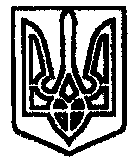 